AMIS DES éGLISES ANCIENNES DU DéPARTEMENT DES LANDES102 avenue Francis Planté - 40100 DAX (tel : 05 58 56 19 27)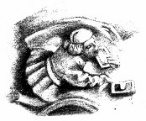 Sortie de Printemps 2022Nous vous proposons de reprendre le programme de la sortie à Saint-Sever annulée en 2020 et 2021.Programme de la journéeDimanche 29 mai 20229h	Regroupement devant l’office du tourisme.9h-10h30	Visite de quelques monuments de Saint-Sever, accompagnée par Francis Lafargue, membre du CA.11h-12h30	Assemblée Générale dans la salle de cinéma Média713h-15h		Repas à Bas-Mauco au Restaurant ALIOS15h30-17h30	Visite de l’Abbatiale et du Musée	La visite sera faite en 2 groupes de 30 personnes maximum	Groupe 1 Abbatiale 15h30-16h30	Musée 16h45-17h45	Groupe 2 Musée 15h30-16h30		Abbatiale 16h45-17h45La visite de l’Abbatiale sera commentée par Marie-Danièle Lafargue.La visite du Musée sera commentée par un guide de l’Office du Tourisme.Inscription à envoyer avant le samedi 21 mai,ce qui nous permettra de donner le nombre de personnes au restaurant.AEAL  102, avenue Francis-Planté 40100 DAX (tel : 05 58 56 19 27)Nom :	Prénom :	Adresse :	Tel : 	Courriel :	Le prix de la sortie est fixé à 25 € pour les adhérents et les non adhérents. Nombre de personnes : ……Total : ……€		Règlement ci-joint par chèque à l’ordre de l’AEALEn cas d’empêchement de dernière minute (la veille ou le matin du dimanche 29 mai) vous voudrez bien nous informer. Tel : 05 58 07 47 36 ou Portable : 06 89 79 51 61Toute annulation après le vendredi 27 mai ne donnera pas droit à remboursement.(Le montant de la réservation sera enregistré comme don à l’AEAL)